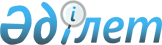 О внесении изменений и дополнения в решение Астраханского районного маслихата от 18 декабря 2008 года № 4С-10-2 "О районном бюджете на 2009 год"
					
			Утративший силу
			
			
		
					Решение Астраханского районного маслихата Акмолинской области от 29 октября 2009 года № 4С-17-6. Зарегистрировано Управлением юстиции Астраханского района Акмолинской области 16 ноября 2009 года № 1-6-109. Утратило силу - решением Астраханского районного маслихата Акмолинской области от 5 апреля 2010 года № 4С-20-10

      Ескерту. Күші жойылды - Ақмола облысы Астрахан аудандық мәслихатының 2010.04.05 № 4С-20-10 шешімімен      В соответствии с подпунктом 4 пункта 2 статьи 106 Бюджетного Кодекса Республики Казахстан от 4 декабря 2008 года, подпунктом 1 пункта 1 статьи 6 Закона Республики Казахстан от 23 января 2001 года «О местном государственном управлении и самоуправлении в Республике Казахстан», представлением акима района от 22 октября 2009 года № 809, районный маслихат РЕШИЛ:



      1. Внести в решение Астраханского районного маслихата «О районном бюджете на 2009 года» от 18 декабря 2008 года № 4С-10-2 (зарегистрировано в Реестре государственной регистрации нормативных правовых актов № 1-6-92, опубликовано 23 января 2009 года в районной газете «Маяк»), с последующими изменениями и дополнениями, внесенным решением Астраханского районного маслихата от 8 апреля 2009 года № 4С-12-1 «О внесении изменений и дополнений в решение Астраханского районного маслихата от 18 декабря 2008 года № 4С-10-2 «О районном бюджете на 2009 год» (зарегистрировано в Реестре государственной регистрации нормативных правовых актов № 1-6-96, опубликовано 1 мая 2009 года в районной газете «Маяк» № 17-18), решением Астраханского районного маслихата от 29 апреля 2009 года № 4С-14-1 «О внесении изменений и дополнений в решение Астраханского районного маслихата от 18 декабря 2008 года № 4С-10-2 «О районном бюджете на 2009 год» (зарегистрировано в Реестре государственной регистрации нормативных правовых актов № 1-6-99, опубликовано 5 июня 2009 года в районной газете «Маяк» № 24 ), решением Астраханского районного маслихата от 23 июля 2009 года № 4С-15-3 «О внесении изменений и дополнений в решение Астраханского районного маслихата от 18 декабря 2008 года № 4С-10-2 «О районном бюджете на 2009 год» (зарегистрировано в Реестре государственной регистрации нормативных правовых актов № 1-6-102, опубликовано 28 августа 2009 года в районной газете «Маяк» № 35) следующие изменения и дополнение:



      в подпункте 1) пункта 1:

      цифры «1413845,8» заменить цифрами «1412713,4»;

      цифры «243732» заменить цифрами «241378»;

      цифры «7709» заменить цифрами «10019»;

      цифры «10000» заменить цифрами «10044»;

      цифры «1152404,8» заменить цифрами «1151272,4»;

      в подпункте 2) пункта 1:

      цифры «1425687,5» заменить цифрами «1424555,1»;



      в пункте 4:

      цифры «365431,8» заменить цифрами «364299,4»;

      в подпункте 1) пункта 4:

      цифры «208336,7» заменить цифрами «207204,3»;

      цифры «4097» заменить цифрами «3973,1»;

      цифры «5541» заменить цифрами «5374,8»;

      цифры «47590» заменить цифрами «46688,7»;

      дополнить абзацем следующего содержания:

      «на оказание социальной помощи студентам из малообеспеченных семей на оплату за учебу – 59 тысяч тенге».



      Приложения 1, 2, 4 к решению районного маслихата «О районном бюджете на 2009 год» от 18 декабря 2008 года № 4С-10-2 (зарегистрировано в Реестре государственной регистрации нормативных правовых актов № 1-6-92, опубликовано от 23 января 2009 года в районной газете «Маяк»), изложить в новой редакции, согласно приложениям 1, 2, 4 к настоящему решению.



      2. Настоящее решение вступает в силу со дня государственной регистрации в Управлении юстиции Астраханского района Акмолинской области и вводится в действие с 1 января 2009 года.      Председатель

      сессии Астраханского

      районного маслихата                        А.Кенжитаев      Секретарь Астраханского

      районного маслихата                        В.Собеский      СОГЛАСОВАНО:      Аким

      Астраханского района                       Р.Акимов      Начальник

      Государственного учреждения

      «Отдел финансов»

      Астраханского района                       Г.Шонабаева      Начальник

      Государственного учреждения

      «Налоговое управление по

      Астраханскому району

      Налогового Департамента

      по Акмолинской области

      Налогового комитета

      Министерства финансов

      Республики Казахстан»                      Г.Пугачева      Начальник

      Государственного учреждения

      «Отдел экономики и

      бюджетного планирования»

      Астраханского района                       А.Жусупова

Приложение 1

к решению Астраханского районного

маслихата от 29 октября

2009 года № 4С-17-6 "О внесении

изменений и дополнений в решение

Астраханского районного

маслихата от 18 декабря 2008 года

№ 4С-10-2 "О районном бюджете

на 2009 год" Районный бюджет на 2009 годтыс.тенге

Приложение 2

к решению Астраханского районного

маслихата от 29 октября

2009 года № 4С-17-6 "О внесении

изменений и дополнений в решение

Астраханского районного

маслихата от 18 декабря 2008 года

№ 4С-10-2 "О районном бюджете

на 2009 год" Перечень бюджетных программ развития на 2009 год с разделением на бюджетные программы, направленные на реализацию бюджетных инвестиционных проектов и формирование или увеличение уставного капитала юридических лицтыс.тенге

Приложение 4

к решению Астраханского районного

маслихата от 29 октября

2009 года № 4С-17-6 "О внесении

изменений и дополнений в решение

Астраханского районного

маслихата от 18 декабря 2008 года

№ 4С-10-2 "О районном бюджете

на 2009 год" Объем затрат по аппаратам акимов сельских (аульных) округов
					© 2012. РГП на ПХВ «Институт законодательства и правовой информации Республики Казахстан» Министерства юстиции Республики Казахстан
				КатегорияКатегорияКатегорияКатегорияКатегорияСуммаКлассКлассКлассКлассСуммаПодклассПодклассПодклассСуммаСпецификаСпецификаСуммаНаименованиеСуммаI. ДОХОДЫ1412713,41Налоговые поступления241378,001Подоходный налог 9847,02Индивидуальный подоходный налог9847,003Социальный налог103921,01Социальный налог103921,004Налоги на собственность118910,01Налоги на имущество92738,03Земельный налог5355,04Налог на транспортные средства16367,05Единый земельный налог4450,005Внутренние налоги на товары,работы и

услуги6865,02Акцизы1534,03Поступления за использование природных

и других ресурсов3697,04Сборы за ведение предпринимательской и

профессиональной деятельности163408Обязательные платежи, взимаемые за

совершение юридически значимых

действий и (или) выдачу документов

уполномоченными на то государственными

органами или должностными лицами1835,01Государственная  пошлина1835,02Неналоговые поступления10019,001Доходы от государственной

собственности900,05Доходы от аренды имущества, находя-

щегося в государственной собственности900,002Поступления от реализации товаров

(работ, услуг) государственными

учреждениями, финансируемыми из

государственного бюджета33,01Поступления от реализации товаров

(работ, услуг) государственными

учреждениями, финансируемыми из

государственного бюджета33,003Поступление денег от проведения

государственных закупок, организуемых

государственными учреждениями,

финансируемые из государственного

бюджета2,01Поступление денег от проведения

государственных закупок, организуемых

государственными учреждениями,

финансируемые из государственного

бюджета2,004Штрафы, пеня, санкции, взыскания,

налагаемые государственными

учреждениями, финансируемыми из

государственного бюджета, а также

содержащимися и финансируемыми из

бюджета (сметы расходов) Национального

Банка Республики Казахстан8825,01Штрафы, пеня, санкции, взыскания,

налагаемые государственными

учреждениями, финансируемыми из

государственного бюджета, а также

содержащимися и финансируемыми из

бюджета (сметы расходов) Национального

Банка Республики Казахстан,за

исключением поступлений от организаций

нефтяного сектора8825,006Прочие неналоговые поступления259,01Прочие неналоговые поступления259,03Поступления от продажи основного

капитала1004401Продажа государственного имущества,

закрепленного за государственными

учреждениями44,01Продажа государственного имущества,

закрепленного за государственными

учреждениями44,003Продажа земли и нематериальных активов100001Продажа земли1000001Поступления от продажи земельных участков10000,04Поступления трансфертов1151272,402Трансферты из вышестоящих органов

государственного управления1151272,42Трансферты из областного бюджета1151272,4Функциональная группаФункциональная группаФункциональная группаФункциональная группаФункциональная группаФункциональная группаСуммаФункциональная подгруппаФункциональная подгруппаФункциональная подгруппаФункциональная подгруппаФункциональная подгруппаСуммаАдминистратор бюджетных программАдминистратор бюджетных программАдминистратор бюджетных программАдминистратор бюджетных программСуммаПрограммаПрограммаПрограммаСуммаПодпрограммаПодпрограммаСуммаНаименованиеНаименованиеСуммаII. ЗАТРАТЫ1424555,11Государственные услуги общего

характера129157,701Представительные, исполнительные и

другие органы, выполняющие общие

функции государственного

управления113493,9112Аппарат маслихата района (города

областного значения)9296,0001Обеспечение деятельности маслихата

района (города областного

значения)9296,0122Аппарат акима района (города

областного значения)36239,0001Обеспечение деятельности акима

района (города областного

значения)36239,0123Аппарат акима района в городе,

города районного значения,

поселка, аула (села), аульного

(сельского) округа67958,9001Функционирование аппарата акима

района в городе, города районного

значения, поселка, аула (села),

аульного (сельского) округа67958,902Финансовая деятельность8059,8452Отдел финансов района (города

областного значения)8059,8001Обеспечение деятельности отдела

финансов7421,6003Проведение оценки имущества в

целях налогообложения339,2004Организация работы по выдаче

разовых талонов и обеспечение

полноты сбора сумм от реализации

разовых талонов299,005Планирование и статистическая

деятельность7604,0453Отдел экономики и бюджетного

планирования района (города

областного значения)7604,0001Обеспечение деятельности отдела

экономики и бюджетного

планирования7604,02Оборона1639,001Военные нужды1639,0122Аппарат акима района (города

областного значения)1639,0005Мероприятия в рамках исполнения

всеобщей воинской обязанности1639,04Образование894774,001Дошкольное воспитание и обучение24841,2464Отдел образования района (города

областного значения)24841,2009Обеспечение деятельности органи-

заций дошкольного воспитания и

обучения24841,202Начальное, основное среднее и

общее среднее образование694785,5123Аппарат акима района в городе,

города районного значения,

поселка, аула (села), аульного

(сельского) округа1000,0005Организация бесплатного подвоза

учащихся до школы и обратно в

аульной (сельской) местности1000,0464Отдел образования района (города

областного значения)693785,5003Общеобразовательное обучение 674122,5006Дополнительное образование для

детей13307,0010Внедрение новых технологий

обучения в государственной системе

образования за счет целевых

трансфертов из республиканского

бюджета6356,009Прочие услуги в области

образования175147,3464Отдел образования района (города

областного значения)85090,1001Обеспечение деятельности отдела

образования6990,1004Информатизация системы

образования в государственных

учреждениях образования района

(города областного значения)4721,6005Приобретение и доставка учебников,

учебно-методических комплексов для

государственных учреждений

образования района (города

областного значения)4317,7011Капитальный, текущий ремонт

объектов образования в рамках

реализации стратегии региональной

занятости и переподготовки кадров69060,7467Отдел строительства района (города

областного значения)90057,2037Строительство и реконструкция

объектов образования90057,26Социальная помощь и социальное

обеспечение62603,402Социальная помощь51049,6123Аппарат акима района в городе,

города районного значения,

поселка, аула (села), аульного

(сельского) округа9110,8003Оказание социальной помощи

нуждающимся гражданам на дому9110,8451Отдел занятости и социальных

программ района (города областного

значения)41938,8002Программа занятости27730,0005Государственная адресная

социальная помощь2516,0006Жилищная помощь24,0007Социальная помощь отдельным

категориям нуждающихся граждан по

решениям местных представительных

органов1902,0010Материальное обеспечение детей-

инвалидов, воспитывающихся и

обучающихся на дому300,8016Государственные пособия на детей

до 18 лет7332,0017Обеспечение нуждающихся инвалидов

обязательными гигиеническими

средствами и предоставление услуг

специалистами жестового языка,

индивидуальными помощниками в

соответствии с индивидуальной

программой реабилитации инвалида2134,009Прочие услуги в области социальной

помощи и социального обеспечения11553,8451Отдел занятости и социальных

программ района (города областного

значения)11553,8001Обеспечение деятельности отдела

занятости и социальных программ11338,8011Оплата услуг по зачислению,

выплате и доставке пособий и

других социальных выплат215,07Жилищно-коммунальное хозяйство176631,201Жилищное хозяйство62041,0467Отдел строительства района (города

областного значения)62041,0003Строительство и (или) приобретение

жилья государственного

коммунального жилищного фонда43157,0004Развитие, обустройство и (или)

приобретение инженерно-

коммуникационной инфраструктуры18884,002Коммунальное хозяйство99959,3458Отдел жилищно коммунального

хозяйства, пассажирского

транспорта и автомобильных дорог

района (города областного

значения)86524,3026Организация эксплуатации тепловых

сетей, находящихся в коммунальной

собственности района (городов

областного значения)12600,0030Ремонт инженерно - коммунимкационной

инфраструктуры и благоустройство

населенных пунктов в рамках

реализации стратегии региональной

занятости и переподготовки кадров73924,3467Отдел строительства района (города

областного значения)13435,0005Развитие коммунального хозяйства8819,7006Развитие системы водоснабжения4615,303Благоустройство населенных пунктов14630,9123Аппарат акима района в городе,

города районного значения,

поселка, аула (села), аульного

(сельского) округа5053,2008Освещение улиц населенных пунктов2013,0009Обеспечение санитарии населенных

пунктов2192,3010Содержание мест захоронений и

погребение безродных129,0011Благоустройство и озеленение

населенных пунктов718,9458Отдел жилищно-коммунального

хозяйства, пассажирского

транспорта и автомобильных дорог

района (города областного

значения)9577,7018Благоустройство и озеленение

населенных пунктов9577,78Культура, спорт, туризм и

информационное пространство 76481,701Деятельность в области культуры46520,9455Отдел культуры и развития языков

района (города областного

значения)46520,9003Поддержка культурно-досуговой

работы46520,902Спорт4917,0465Отдел физической культуры и спорта

района (города областного

значения)4917,0006Проведение спортивных соревнований

на районном (города областного

значения) уровне874,0007Подготовка и участие членов

сборных команд района (города

областного значения) по различным

видам спорта на областных

спортивных соревнованиях4043,003Информационное пространство15225,0455Отдел культуры и развития языков

района (города областного

значения)11925,0006Функционирование районных

(городских) библиотек11387,0007Развитие государственного языка и

других языков народа Казахстана538,0456Отдел внутренней политики района

(города областного значения)3300,0002Проведение государственной

информационной политики через

средства массовой информации3300,009Прочие услуги по организации

культуры, спорта, туризма и

информационного пространства9818,8455Отдел культуры и развития языков

района (города областного

значения)2468,8001Обеспечение деятельности отдела

культуры и развития языков 2468,8456Отдел внутренней политики района

(города областного значения)3886,0001Обеспечение деятельности отдела

внутренней политики 3586,0003Реализация региональных программ в

сфере молодежной политики300,0465Отдел физической культуры и спорта

района (города областного

значения)3464,0001Обеспечение деятельности отдела

физической культуры и спорта 3464,010Сельское, водное, лесное, рыбное

хозяйство, особо охраняемые

природные территории, охрана

окружающей среды и животного мира,

земельные отношения22933,801Сельское хозяйство11536,0462Отдел сельского хозяйства района

(города областного значения)11536,0001Обеспечение деятельности отдела

сельского хозяйства5656,0099Реализация мер социальной

поддержки специалистов социальной

сферы сельских населенных пунктов

за счет целевого трансферта из

республиканского бюджета5880,002Водное хозяйство5642,8467Отдел строительства района (города

областного значения)5642,8012Развитие системы водоснабжения5642,806Земельные отношения5755,0463Отдел земельных отношений района

(города областного значения)5755,0001Обеспечение деятельности отдела

земельных отношений5755,011Промышленность, архитектурная,

градостроительная и строительная

деятельность7675,002Архитектурная, градостроительная и

строительная деятельность7675,0467Отдел строительства района (города

областного значения)4307,0001Обеспечение деятельности отдела строительства4307,0468Отдел архитектуры и градо-

строительства района (города

областного значения)3368,0001Обеспечение деятельности отдела

архитектуры и градостроительства3368,012Транспорт и коммуникации22233,701Автомобильный транспорт7601,3458Отдел жилищно коммунального

хозяйства, пассажирского

транспорта и автомобильных дорог

района (города областного

значения)7601,3023Обеспечение функционирования

автомобильных дорог 7601,309Прочие услуги в сфере транспорта и

коммуникаций14632,4458Отдел жилищно коммунального

хозяйства, пассажирского

транспорта и автомобильных дорог

района (города областного

значения)14632,4008Ремонт и содержание автомобильных

дорог районного значения, улиц

городов и населенных пунктов в

рамках реализации стратегии

региональной занятости и

переподготоки кадров14632,413Прочие13017,303Поддержка предпринимательской

деятельности и защита конкуренции3801,0469Отдел предпринимательства района

(города областного значения)3801,0001Обеспечение деятельности отдела

предпринимательства3801,09Прочие9216,3452Отдел финансов района (города

областного значения)5100,0012Резерв местного исполнительного

органа района (города областного

значения) 5100,0458Отдел жилищно коммунального

хозяйства, пассажирского

транспорта и автомобильных дорог

района (города областного

значения)4116,3001Обеспечение деятельности отдела

жилищно коммунального хозяйства,

пассажирского транспорта и

автомобильных дорог4116,315Трансферты17408,31Трансферты17408,3452Отдел финансов района (города

областного значения)17408,3006Возврат неиспользованных

(недоиспользованных) целевых

трансфертов16214,6016Возврат, использованных не по

целевому назначению целевых

трансфертов1193,7III.Чистое бюджетное кредитование0,0IV. Сальдо по операциям с

финансовыми активами14130,013Прочие14130,09Прочие14130,0452Отдел финансов района (города

областного значения)14130,0014Формирование или увеличение

уставного капитала юридических лиц14130,0V. Дефицит (профицит) бюджета-25971,7VI. Финансирования дефицита

(использование профицита) бюджета25971,78Движение остатков бюджетных средств25971,70 1Остатки бюджетных средств25971,71Свободные остатки бюджетных

средств25971,71Свободные остатки бюджетных

средств25971,7Код бюджетной классификацииКод бюджетной классификацииКод бюджетной классификацииКод бюджетной классификацииКод бюджетной классификацииСуммаНаименованиеСуммаII. Затраты171176,04Образование90057,209Прочие услуги в области образования90057,2467Отдел строительства района (города

областного значения)90057,2037Строительство и реконструкция объектов

образования90057,27Жилищно-коммунальное хозяйство7547601Жилищное хозяйство62041467Отдел строительства района (города

областного значения)62041003Строительство и (или) приобретение

жилья государственного коммунального

жилищного фонда43157004Развитие, обустройство и (или)

приобретение инженерно-

коммуникационной инфраструктуры1888402Коммунальное хозяйство13435467Отдел строительства района (города

областного значения)13435005Развитие коммунального хозяйства8819,7006Развитие системы водоснабжения4615,310Сельское, водное, лесное, рыбное

хозяйство, особо охраняемые природные

территории, охрана окружающей среды и

животного мира, земельные отношения5642,802Водное хозяйство5642,8467Отдел строительства района (города

областного значения)5642,8012Развитие системы водоснабжения5642,8V. Сальдо по операциям с финансовыми

активами1413013Прочие1413009Прочие14130452Отдел финансов района (города

областного значения)14130014Формирование или увеличение уставного

капитала юридических лиц14130№ п/п№ п/п№ п/п№ п/пСуммаАБПАБПАБПСуммаПрограммаПрограммаСуммаНаименованиеСуммаВсего82975,61. Астраханский сельский округ1. Астраханский сельский округ1. Астраханский сельский округ1. Астраханский сельский округ12090,2123001Функционирование аппарата акима района в

городе, города районного значения,

поселка, аула (села), аульного(сельского)

округа6404,6003Оказание социальной помощи нуждающимся

гражданам на дому2043008Освещение улиц населенных пунктов2013009Обеспечение санитарии населенных пунктов1078,3010Содержание мест захоронений и погребение

безродных99011Благоустройство и озеленение населенных

пунктов452,32. Бесбидаикский сельский округ2. Бесбидаикский сельский округ2. Бесбидаикский сельский округ2. Бесбидаикский сельский округ4192,5001Функционирование аппарата акима района в

городе, города районного значения,

поселка, аула(села), аульного(сельского)

округа4170,5009Обеспечение санитарии населенных пунктов223. Есильский сельский округ3. Есильский сельский округ3. Есильский сельский округ3. Есильский сельский округ4730001Функционирование аппарата акима района в

городе, города районного значения,

поселка, аула (села), аульного(сельского)

округа3983003Оказание социальной помощи нуждающимся

гражданам на дому725009Обеспечение санитарии населенных пунктов224. Жалтырский сельский округ4. Жалтырский сельский округ4. Жалтырский сельский округ4. Жалтырский сельский округ10761,6001Функционирование аппарата акима района в

городе, города районного значения,

поселка, аула (села), аульного(сельского)

округа7881003Оказание социальной помощи нуждающимся

гражданам на дому1756009Обеспечение санитарии населенных пунктов828010Содержание мест захоронений и погребение

безродных30011Благоустройство и озеленение населенных

пунктов266,65. Жарсуатский сельский округ5. Жарсуатский сельский округ5. Жарсуатский сельский округ5. Жарсуатский сельский округ3601001Функционирование аппарата акима района в

городе, города районного значения,

поселка, аула (села), аульного(сельского)

округа3579009Обеспечение санитарии населенных пунктов226. Камышенский сельский округ6. Камышенский сельский округ6. Камышенский сельский округ6. Камышенский сельский округ3447,1001Функционирование аппарата акима района в

городе, города районного значения,

поселка, аула (села), аульного(сельского)

округа2985,1003Оказание социальной помощи нуждающимся

гражданам на дому440009Обеспечение санитарии населенных пунктов227. Каменский сельский округ7. Каменский сельский округ7. Каменский сельский округ7. Каменский сельский округ4208,8001Функционирование аппарата акима района в

городе, города районного значения,

поселка, аула (села), аульного

(сельского) округа3894003Оказание социальной помощи нуждающимся

гражданам на дому292,8009Обеспечение санитарии населенных пунктов228. Кайнарский сельский округ8. Кайнарский сельский округ8. Кайнарский сельский округ8. Кайнарский сельский округ1832,5001Функционирование аппарата акима района в

городе, города районного значения,

поселка, аула (села), аульного

(сельского) округа1832,59. Кызылжарский сельский округ9. Кызылжарский сельский округ9. Кызылжарский сельский округ9. Кызылжарский сельский округ4129,6001Функционирование аппарата акима района в

городе, города районного значения,

поселка, аула (села), аульного

(сельского) округа3627,6003Оказание социальной помощи нуждающимся

гражданам на дому480009Обеспечение санитарии населенных пунктов2210. Колутонский сельский округ10. Колутонский сельский округ10. Колутонский сельский округ10. Колутонский сельский округ4917001Функционирование аппарата акима района в

городе, города районного значения,

поселка, аула (села), аульного

(сельского) округа4547003Оказание социальной помощи нуждающимся

гражданам на дому348009Обеспечение санитарии населенных пунктов2211. Николаевский сельский округ11. Николаевский сельский округ11. Николаевский сельский округ11. Николаевский сельский округ4703001Функционирование аппарата акима района в

городе, города районного значения,

поселка, аула (села), аульного

(сельского) округа4425003Оказание социальной помощи нуждающимся

гражданам на дому256009Обеспечение санитарии населенных пунктов2212. Новочеркасский сельский округ12. Новочеркасский сельский округ12. Новочеркасский сельский округ12. Новочеркасский сельский округ5330001Функционирование аппарата акима района в

городе, города районного значения,

поселка, аула (села), аульного

(сельского) округа4671003Оказание социальной помощи нуждающимся

гражданам на дому637009Обеспечение санитарии населенных пунктов2213. Острогорский сельский округ13. Острогорский сельский округ13. Острогорский сельский округ13. Острогорский сельский округ4463,6001Функционирование аппарата акима района в

городе, города районного значения,

поселка, аула (села), аульного

(сельского) округа3665,6003Оказание социальной помощи нуждающимся

гражданам на дому776009Обеспечение санитарии населенных пунктов2214. Первомайский сельский округ14. Первомайский сельский округ14. Первомайский сельский округ14. Первомайский сельский округ4983001Функционирование аппарата акима района в

городе, города районного значения,

поселка, аула (села), аульного

(сельского) округа4201003Оказание социальной помощи нуждающимся

гражданам на дому760009Обеспечение санитарии населенных пунктов2215. Староколутонский сельский округ15. Староколутонский сельский округ15. Староколутонский сельский округ15. Староколутонский сельский округ4905001Функционирование аппарата акима района в

городе, города районного значения,

поселка, аула (села), аульного

(сельского) округа4548003Оказание социальной помощи нуждающимся

гражданам на дому335009Обеспечение санитарии населенных пунктов2216. Узункольский сельский округ16. Узункольский сельский округ16. Узункольский сельский округ16. Узункольский сельский округ4680,7001Функционирование аппарата акима района в

городе, города районного значения,

поселка, аула (села), аульного

(сельского) округа3544003Оказание социальной помощи нуждающимся

гражданам на дому262005Организация бесплатного подвоза учащихся

до школы и обратно в аульной (сельской)

местности852,7009Обеспечение санитарии населенных пунктов22